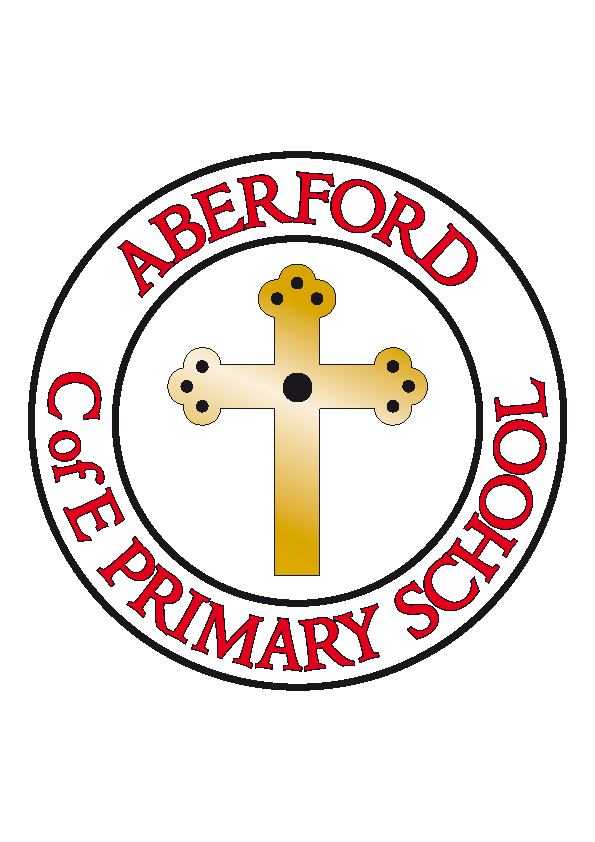 Aberford Church of England Primary SchoolSchool Lane, Aberford, Leeds, LS25 3BUTel: 0113 281 3302   Website: www.aberfordprimaryschool.co.uk Headteacher – Philippa BouldingTHE WEEK AHEAD:          Diary for the week beginning 2nd October 2017House Points (collected and reported by Ebony & Rubie T) This week’s winners are Becca with 524 house points  Aberford AchievementsLunchtime superstars Chloe D & HerbieBethany H for her fantastic effort with handwriting Keean for his super attitude to learning so far this yearMax for an excellent effort with tricky maths calculations this weekLiam for superb maths learning this week Emily for amazing English work Ebony G for a wonderful effort and understanding of mental methods in arithmeticJessica B for a wonderful attitude to learning and fabulous effort with homework!Bronze awards for 50 house points were awarded to: Ethan & Oliver KR Macmillan Coffee MorningThank you so much for all your wonderful cake donations for today’s coffee morning organised by our School Council. So many of you came to enjoy a cup of coffee and a slice of cake and a lovely morning was had by all! Please check our twitter account @aberfordprimary for photos. Special thanks go to Laura Norton who made the highest bid and won Katie and Evie’s cake in our spontaneous cake auction raising extra money for this fabulous cause.  We don’t yet have a final total but the proceeds of the coffee morning and Tuck Shop currently stand at £355.05! We will also add to this the money raised from our after school sale to bring you a GRAND total next week. Thank you once again for your amazing support .MONDAYGuitar Lessons with Roundhay Music (starting from 8.50am)Guitar Lessons with Roundhay Music (starting from 8.50am)TUESDAYBrass Lessons with York MusicKS1 Lunchtime Story Time with Mrs BriggsAfter School KS2 Football with Castleford TigersBrass Lessons with York MusicKS1 Lunchtime Story Time with Mrs BriggsAfter School KS2 Football with Castleford TigersWEDNESDAYAfter School KS1 Gymnastics with Castleford TigersAfter School KS1 Gymnastics with Castleford TigersTHURSDAYClass 3 Lunchtime Homework clubKS2 After School Gymnastics with Castleford TigersClass 3 Lunchtime Homework clubKS2 After School Gymnastics with Castleford TigersFRIDAYTuck Shop Woodwind lessons with York MusicClass 4 Lunchtime Homework clubKS2 After School Dance with Castleford TigersTuck Shop Woodwind lessons with York MusicClass 4 Lunchtime Homework clubKS2 After School Dance with Castleford Tigers